REPORTE DE ACTIVIDADES DE GESTIÓN SOCIAL
ATENCION A POBLACION VULNERABLE FEBRERO 2021A continuación, se presentan las acciones realizadas por la Oficina de Gestión Social de la Empresa de Renovación y Desarrollo Urbano de Bogotá, desde el componente de Gestión Interinstitucional, para la atención de la población identificada en las zonas de intervención.Dichas acciones son el resultado de la articulación interinstitucional e intersectorial con entidades de nivel Distrital, Nacional, público y privado que, de acuerdo a su misionalidad les corresponde atender las necesidades y solicitudes presentadas por la población en cada territorio. Las actividades se presentan en la siguiente tabla: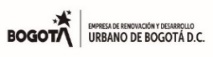 OFICINA DE GESTION SOCIAL - ERU
REGISTRO ACCIONES GESTION INTERINSTITUCIONAL
FEBRERO 2021OFICINA DE GESTION SOCIAL - ERU
REGISTRO ACCIONES GESTION INTERINSTITUCIONAL
FEBRERO 2021OFICINA DE GESTION SOCIAL - ERU
REGISTRO ACCIONES GESTION INTERINSTITUCIONAL
FEBRERO 2021FECHAACTIVIDADBENEFICIARIOSENTIDAD1,4,5,10,11,15,20 y 24.02.2021Encuentros virtuales con la comunidad residente en el Conjunto Mixto Plaza de La Hoja, en el marco del Proyecto Laboratorio de Convivencia "Juntos Construimos"Víctimas de la violenciaEmpresa de Renovación y Desarrollo Urbano de Bogotá - Oficina de Gestión Social2,5,9,16 y 23.02.2021Reuniones de articulación interinstitucional Mesa Situacional Salud COVID 19, Localidad de SantaféComunidadAlcaldía Local Santafé, JAL, Sec. Salud - Subred Centro Oriente, Sec. Distrital de Integración Social - Subdirección Local de Santafé,  IDIPRON, IPES, IDPYBA, ERU,MEBOG3 y 4.02.2021Reuniones de articulación interinstitucional Mesa Habitabilidad en Calle Localidad de SantaféComunidadAlcaldía Local Santafé, JAL, Sec. Salud - Subred Centro Oriente, Sec. Distrital de Integración Social - Subdirección Local de Santafé,  IDIPRON, IPES, IDPYBA, ERU,MEBOG2,5 y 9.02.2021Reuniones virtuales con los miembros del Consejo de Administración del Conjunto OPV Mz22A Ciudadela El Porvenir, Localidad de BosaVíctimas de la violenciaEmpresa de Renovación y Desarrollo Urbano de Bogotá, Alcaldía Local de Santafé4, 11 y 12.02.2021Reuniones virtuales de carácter interinstitucional sobre la Mz22A del Conjunto Ciudadela El Porvenir, Localidad de BosaVíctimas de la violenciaEmpresa de Renovación y Desarrollo Urbano de Bogotá, Alcaldía Local, Secretaría Distrital de Hábitat, Alta Consejería para las víctimas, Constructoras CG y CONINSA S.A05.02.2021Reunión interinstitucional Comisión Distrital Intersectorial de ParticipaciónComunidadIDEPAC, SDHT, ERU, CVP, EAAB, SED, SDDE, IPES, SEC. GOBIERNO, SEC. SEGURIDAD Y CONVIVENCIA, SDIS, SDS, ICBF, PERSONERIA DISTRITAL, SEC. MUJER, MEBOG09.02.2021Reunión de articulación interinstitucional Mesa Distrital de Acompañamiento a Proyectos de Vivienda GratuitaVíctimas de la violenciaMIN. VIVIENDA, SDHT, ERU, CVP, EAAB, SED, SDDE, IPES, SEC. GOBIERNO, SEC. SEGURIDAD Y CONVIVENCIA, SDIS, SDS, ICBF, PERSONERIA DISTRITAL, SEC. MUJER, MEBOG16.02.2021Solicitud a la SED para la asignación cupos escolares a menores miembros de familias residentes en el barrio San Bernardo5 menoresSecretaría Distrital de Educación - Dirección de Cobertura16 y 17.02.2021Solicitud a la SLIS Santafé para asignación de servicios sociales para familias residentes en el barrio San Bernardo10 personasSecretaría Distrital de Integración Social - Subdirección Local de Santafé - Candelaria16.02.2021Solicitud a la SDS para el acceso al servicio de salud para familias residentes en el barrio San Bernardo9 personasSecretaría Distrital de Salud - Área de Aseguramiento18.02.2021Visita técnica interinstitucional al Conjunto OPV Mz22A Ciudadela El Porvenir, Localidad de BosaVíctimas de la violenciaEmpresa de Renovación y Desarrollo Urbano de Bogotá, Alcaldía Local, Secretaría Distrital de Hábitat, Alta Consejería para las víctimas, Constructoras CG y CONINSA S.A12.02.2021Reunión Acuerdo Fenicia ERU - SCRD - DADEP24 unidades socialesSecretaría de Cultura recreación y Deporte, Departamento Administrativo de la Defensoría del Espacio Público, Empresa de Renovación y Desarrollo Urbano15.02.2021Visita predios ocupados Proyecto San Bernardo Tercer Milenio1 unidad socialEmpresa de Renovación y Desarrollo Urbano de Bogotá19.02.2021Reunión virtual Directivas Colegio San Bernardo de La SalleComunidadEmpresa de Renovación y Desarrollo Urbano de Bogotá22.02.2021Recorrido barrio San Bernardo situación seguridadComunidadEmpresa de Renovación y Desarrollo Urbano de Bogotá, Alcaldía Local de Santafé, Secretaría de Seguridad, MEBOG10 y 23.02.2021Acompañamiento social durante diligencias policivas para la entrega de predios en el Proyecto San Bernardo Tercer MilenioComunidadEmpresa de Renovación y Desarrollo Urbano de Bogotá, Alcaldía Local de Santafé, Personería Distrital, Sec. Integración Social